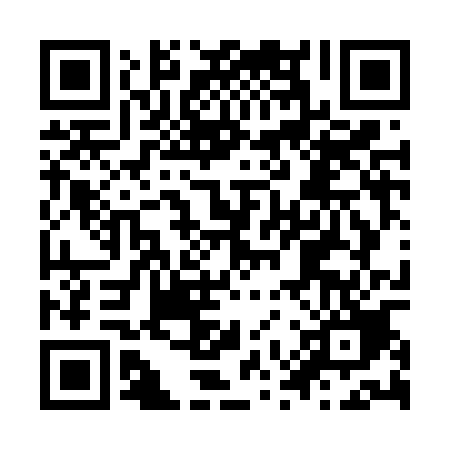 Ramadan times for Kozhikode, Kerala, IndiaMon 11 Mar 2024 - Wed 10 Apr 2024High Latitude Method: One Seventh RulePrayer Calculation Method: University of Islamic SciencesAsar Calculation Method: HanafiPrayer times provided by https://www.salahtimes.comDateDayFajrSuhurSunriseDhuhrAsrIftarMaghribIsha11Mon5:265:266:3612:374:566:376:377:4812Tue5:265:266:3612:374:566:386:387:4813Wed5:255:256:3512:364:566:386:387:4814Thu5:255:256:3512:364:566:386:387:4815Fri5:245:246:3412:364:566:386:387:4816Sat5:235:236:3312:354:556:386:387:4817Sun5:235:236:3312:354:556:386:387:4818Mon5:225:226:3212:354:556:386:387:4819Tue5:225:226:3212:354:556:386:387:4820Wed5:215:216:3112:344:546:386:387:4821Thu5:205:206:3012:344:546:386:387:4822Fri5:205:206:3012:344:546:386:387:4823Sat5:195:196:2912:334:546:386:387:4824Sun5:185:186:2912:334:536:386:387:4825Mon5:185:186:2812:334:536:386:387:4826Tue5:175:176:2712:334:536:386:387:4827Wed5:165:166:2712:324:536:386:387:4828Thu5:165:166:2612:324:526:386:387:4829Fri5:155:156:2512:324:526:386:387:4830Sat5:145:146:2512:314:526:386:387:4831Sun5:145:146:2412:314:516:386:387:481Mon5:135:136:2412:314:516:386:387:482Tue5:125:126:2312:304:516:386:387:493Wed5:125:126:2212:304:506:386:387:494Thu5:115:116:2212:304:506:386:387:495Fri5:105:106:2112:304:506:386:387:496Sat5:105:106:2112:294:506:386:387:497Sun5:095:096:2012:294:496:386:387:498Mon5:095:096:1912:294:496:386:387:499Tue5:085:086:1912:284:496:386:387:4910Wed5:075:076:1812:284:486:386:387:49